Atividade de Ciências Físicas e NaturaisPeríodo 1 - Atividade 16elaborada por Johann PortschelerVamos investigar!Olá,Hoje iremos conhecer uma ilusão que não percebemos facilmente: a ilusão de paladar.Para isso, faremos um experimento. Os materiais são simples e fáceis de encontrar. Vamos precisar de canela em pó e uma colher de café.Realize o experimento seguindo a risca todas as instruções, caso contrário, são grandes as chances de não funcionar.Divirta-se!*		*		*CanelaCanela é uma especiaria obtida a partir da casca interna de várias espécies de árvores do género Cinnamomum (família Lauraceae). Seu pó é usado tanto em alimentos doces como em salgados pelo mundo, aqui no Brasil está associada a diversas receitas doces como curau-de-milho, cappuccinos, cafés, mousses etc. O termo "canela" também se refere à cor acastanhada da especiaria depois de moída. A canela obtida a partir da espécie Cinnamomum verum é frequentemente considerado como "canela verdadeira", mas a maioria das canelas que circulam no comércio internacional são derivadas de espécies relacionadas, em especial de Cinnamomum cassia, a "cássia". Por serem utilizadas na produção da especiaria homônima, canela é o nome comum de mais de uma dezena de espécies do género Cinnamomum e das especiarias produzidas a partir do seu ritidoma. Apenas algumas espécies de Cinnamomum são cultivadas comercialmente para produção das especiarias. (Wikipédia)*		*		*Proposta:Pergunta: o cheiro da canela influencia em seu sabor?Abra o pacote ou pote com canela e cheire.Em seguida, aguarde 15 min para dar continuidade ao experimento.1. Hipótese: (escreva aqui sua hipótese com base no texto e no cheiro que sentiu: que gosto você acha que a canela tem e se seu saber é influenciado por seu cheiro)2. Teste de hipótese:Peça a ajuda de alguém para abrir o pote ou pacote de canela em pó - isso deve ser feito com seu nariz tampado, você não pode sentir o cheiro da canela.Usando a colher de café, pegue uma pontinha de colher de canela (não pegue muito).Ainda sem cheirar a canela e sem ficar respirando pela boca (para que o cheiro não entre pela boca), coloque o pó na boca e faça com que o pó de canela misture-se com sua saliva. Tente espalhar o máximo de pó por sua língua.Sinta bem o sabor.3. Resultados: (escreva aqui seus resultados: que sabor você sentiu e se o cheiro da canela combina com esse sabor)4. Conclusão: (escreva aqui a resposta à pergunta inicial: o cheiro da canela influencia em seu sabor?)ILUSÕES 2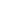 ORIENTAÇÕESAntes de iniciar sua atividade:leia a atividade com atenção;Respondendo o questionário online:acesse o link do questionário online clicando na imagem abaixo;preencha corretamente seu e-mail, pois ele será usado para enviar suas respostas para você ao final da atividade.todos os pontos do questionário são obrigatórios.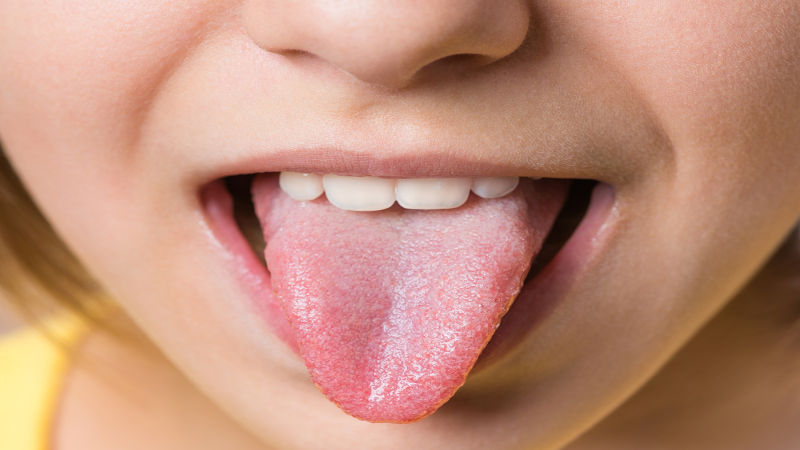 Observação: todas as atividades devem durar o tempo máximo de 45 min para cada aula que você teria da disciplina de Ciências naquele dia. Sendo assim, mesmo que não tenha terminado a atividade, faça o envio da atividade pelo Moodle.InícioTérminoTotalD.P.O.00:0000:0000 min000